Débuts des cogitations  des 6C groupes de Christine DPersonnagesThèmes/débuts de scénariosQuentin et LéaAlex : sympa, courageux et têtu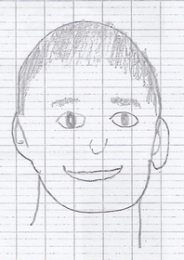 Valentine :Thème : stéréotypes des filles et garçons dans les loisirsFabian et LeïlaMickaël : intelligent et geekAngélique : maline et créativeLes 2 personnages sont dans un café et ils parlent de leur vie dans leur familleNathan et LouiseMathéo : gentilCamille : rigolote et stressante !?Timothé, Evan, HugoTom : honnête et gentil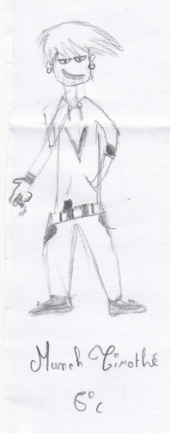 Marie : difficile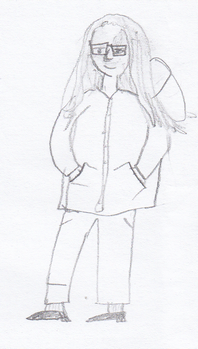 Un groupe d’amis part en camping. Ils montent leurs tentes. Le soir, ils font un repas. Tom et Marie tombent  amoureux. Marie et Tom partent se promener en ville. Un voleur vole le sac à Marie. Tom court à sa poursuite. Il donne un coup au voleur qui tombe à terre. Le voleur se fait arrêter. Tom ramène le sac à Marie. Ils se marièrent … et vécurent en totale égalité !Mattéo et LéaDavid : nerveux, courageux, gentilLou : calme, gentille, timide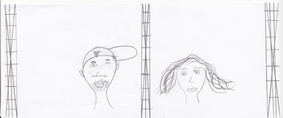 Thème : les relations garçon/filleArthur et JulieNoah : sérieux, gentil, marrantAnaëlle : gentille, timide, intelligenteThème : partage des tâches dans la familleDébut de scenario :Ils sont dans la cuisine à l’heure de la préparation du repas.Noah joue à la console pendant que sa mère prépare la table. Anaëlle pendant ce temps dans sa maison fait la vaisselle. Sur le chemin du collège, ils se racontent ce qu’ils ont fait.